NAME: OTUBELA PRINCESS OLUWAPAMILERIN MATRIC NUMBER: 19/MHS01/366ONLINE ASSIGNMENT (LMS) 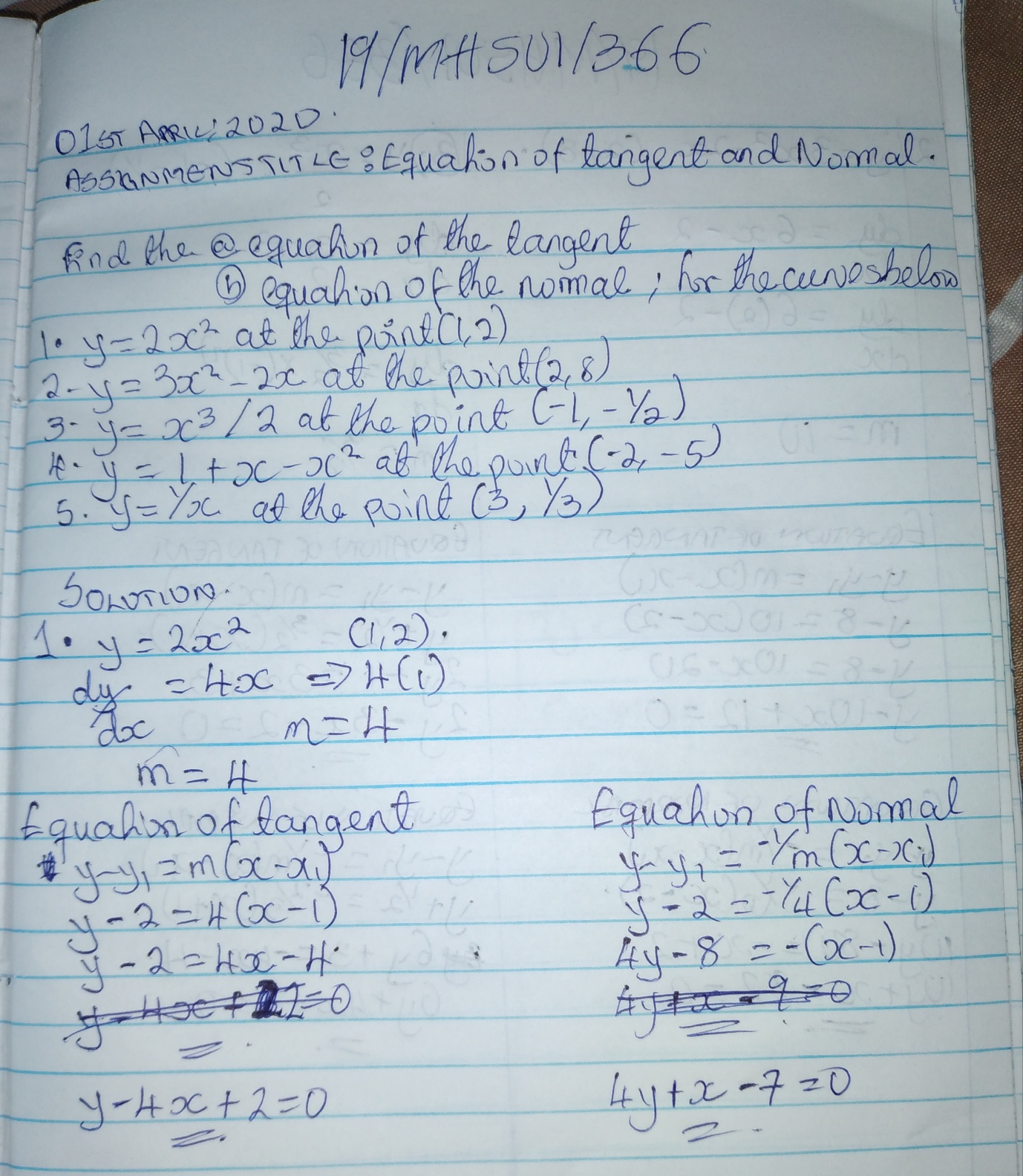 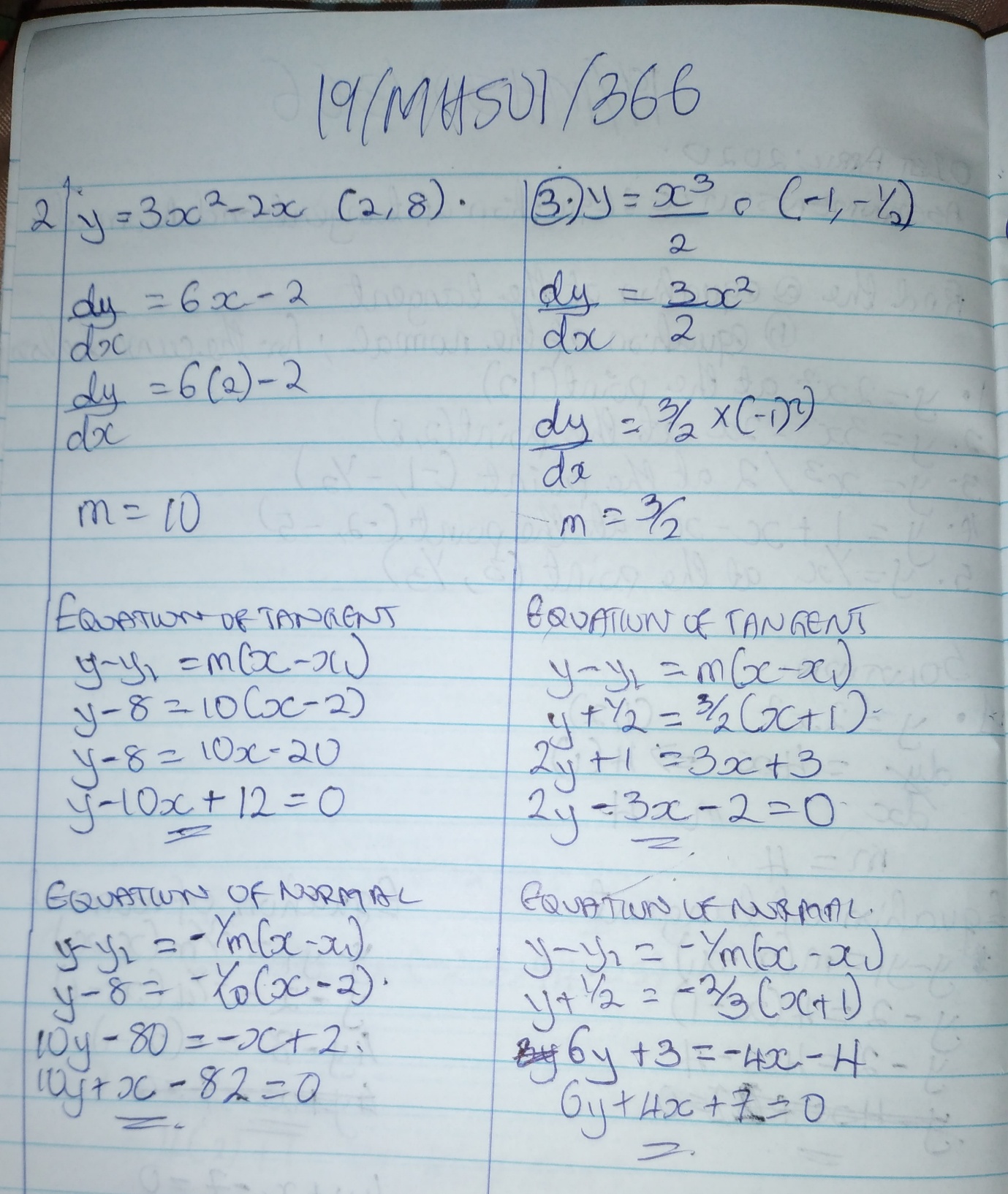 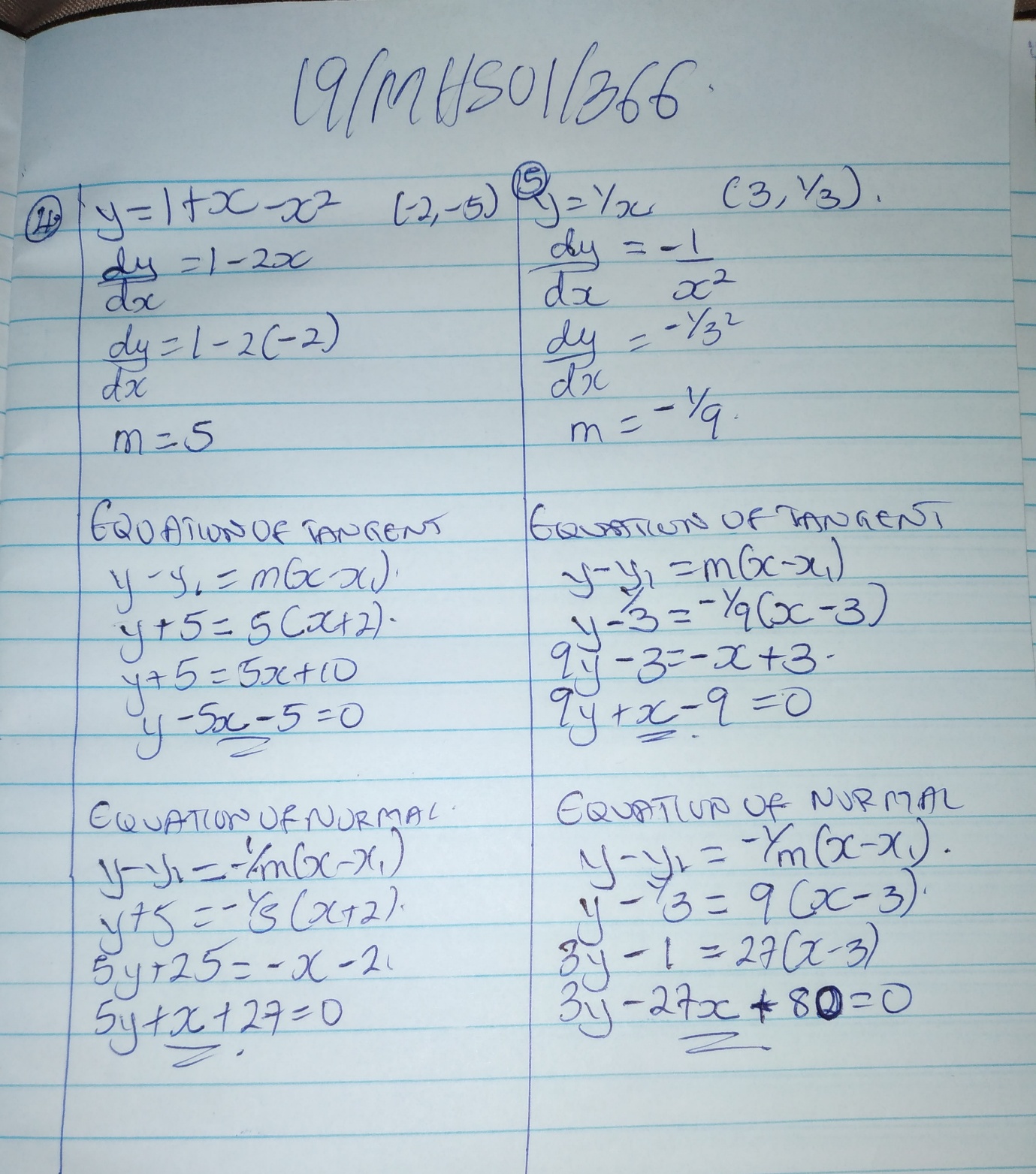 